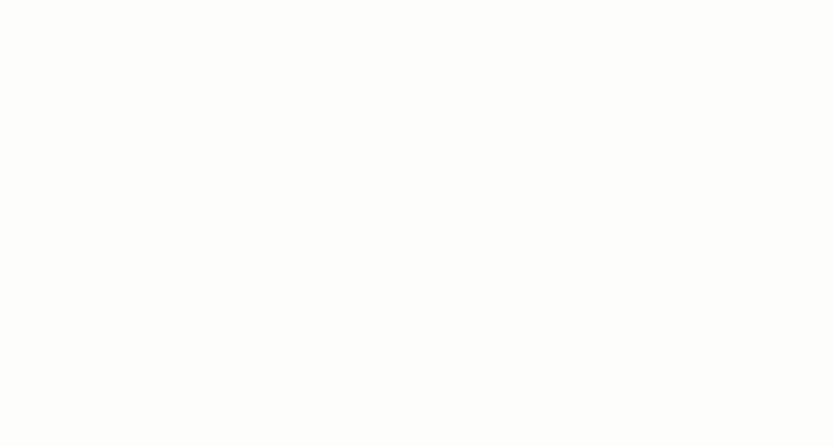 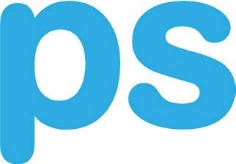 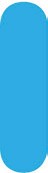 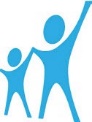 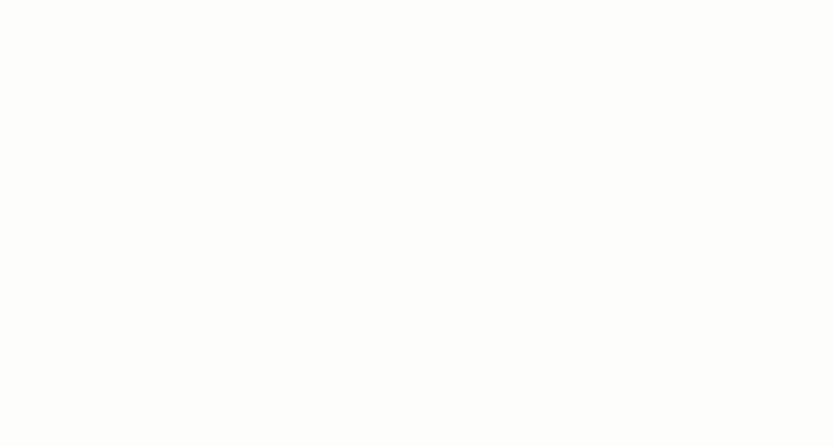 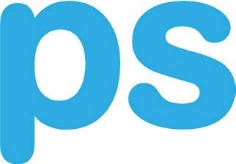 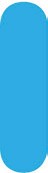 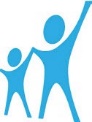 educational services school health programs training/education       psi Webinar Survey FormYour first and last name:      Your email:      Are you a psi employee?       Name of webinar viewed:      Date you viewed this webinar:      How did you hear about this webinar?      How useful was the information that was presented in the webinar today?		Very Useful?      		Useful?      		Neutral?      		Not Useful?      Please describe one new valuable idea you received today.      Please list a webinar topic(s) you would like to see presented by psi in the future:       If you are not a psi employee, please answer the following:Would you like us to contact you to discuss ways psi services can benefit your organization?      